New Alumni Destinations Survey (2019+)
October 21st 2021, 4:41 pm MDT
today - Please mark the status that best fits your situation today.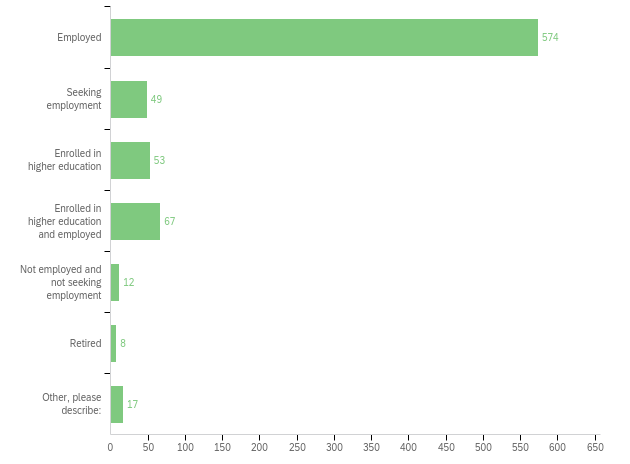 covid - How has the COVID-19 pandemic affected your employment status or education plans? Please mark all that apply.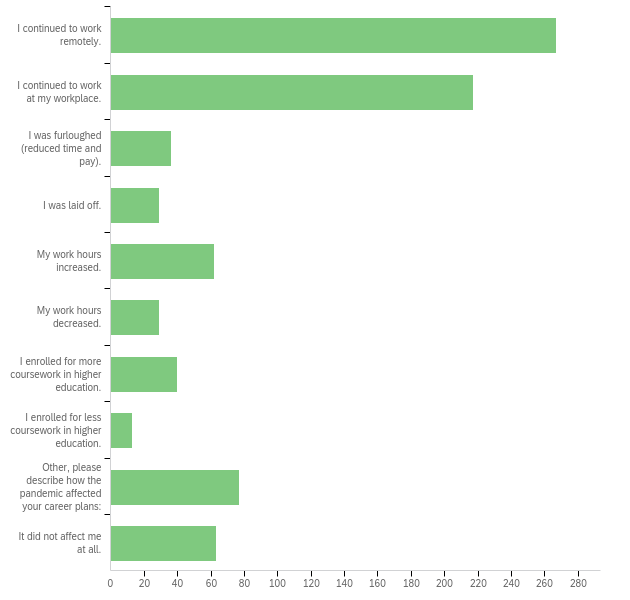 job - Could you provide more detail about your current or most recent job? This info can help UCCS develop partnerships in the community and beyond.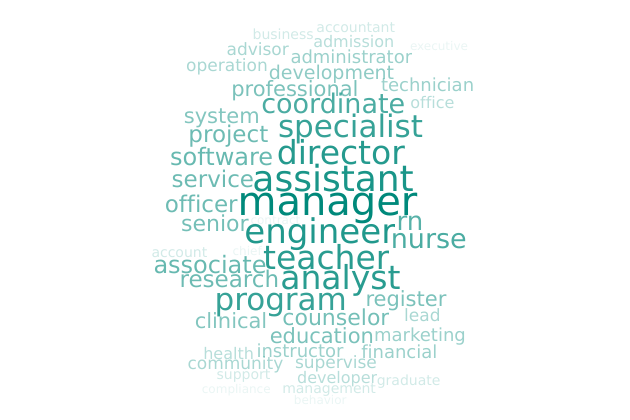 soc - Which of the following occupational categories is the best fit for your current (or most recent) job? These categories are based on the Standard Occupational Classification System.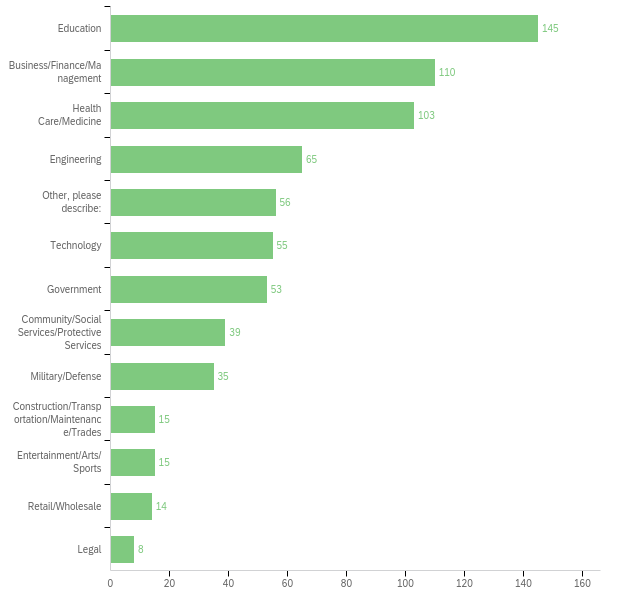 jobchar - Please indicate if the following statements apply to your current (or most recent) job.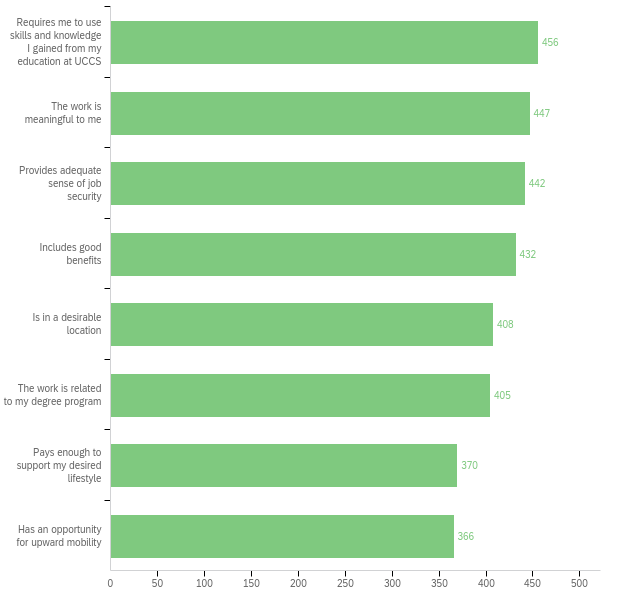 salary - Please estimate your current annual salary.  Note: adjust your estimate to reflect the salary as if you are working 100% time. For example, if you are earning 25k and working 50% time, then your annual estimate should be 50k.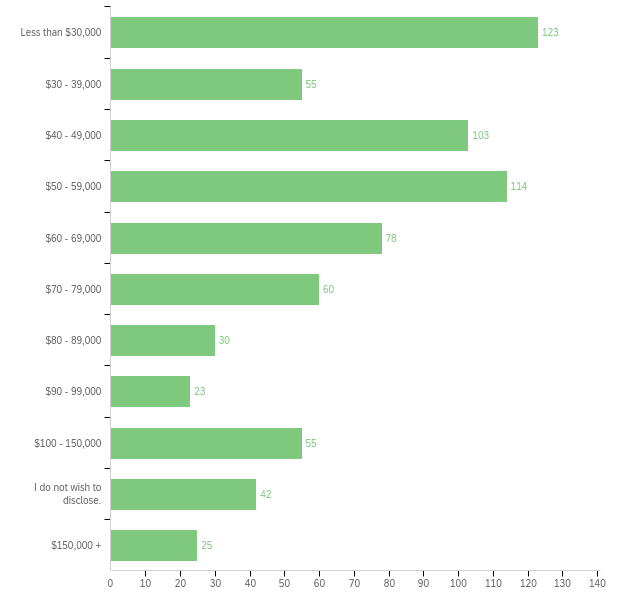 enhance - Did your degree enhance your salary?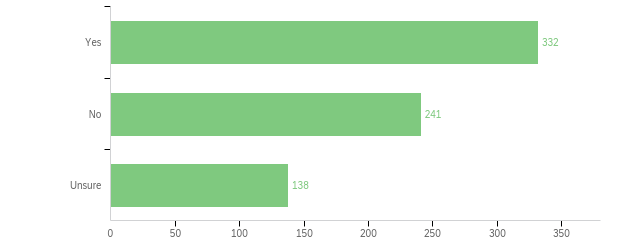 promote - Did your degree help you advance or be promoted within your career?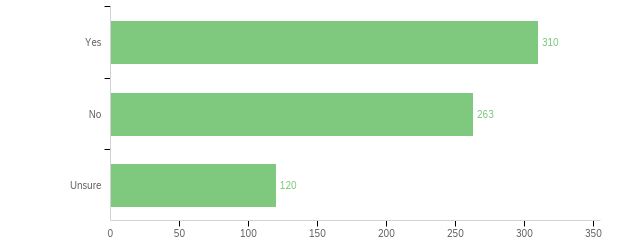 educ - Have you enrolled in another degree/certificate program after graduating from UCCS?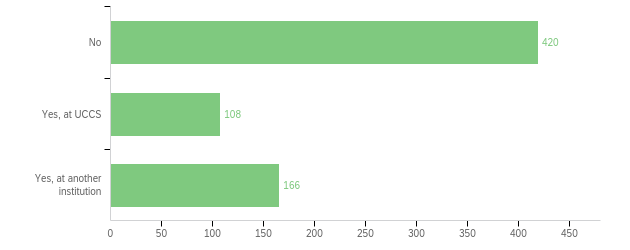 degprog - What type of degree/certificate program did you pursue? Check all that apply.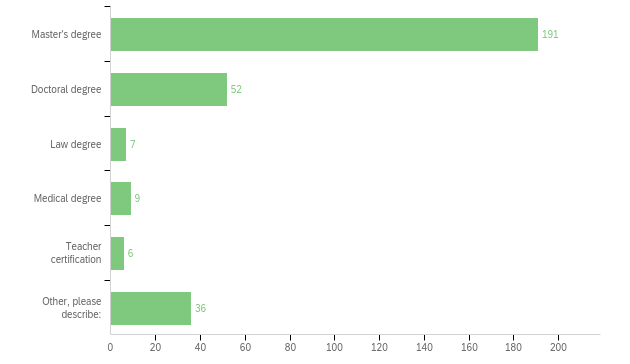 inst - Where did you pursue another degree (or where are you attending now)?relocate - Did you relocate after or since earning your UCCS degree?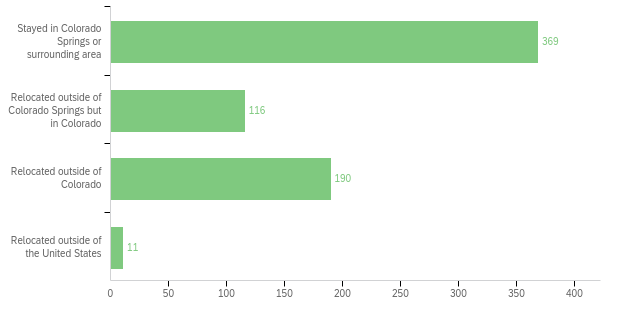 firstjob - When did you get your first job after graduating from UCCS?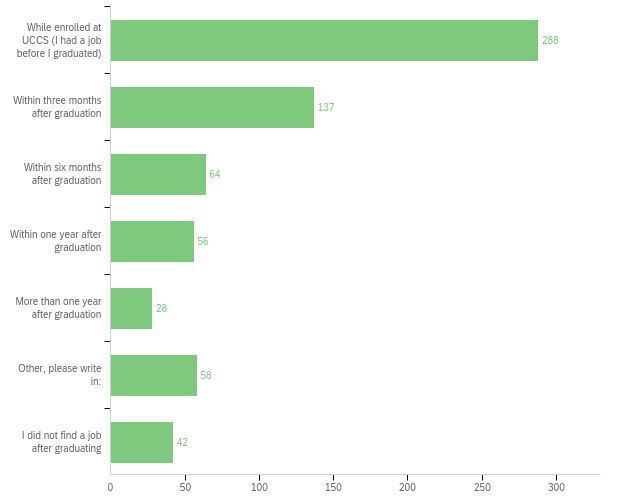 activities - Please indicate your level of agreement with the following statements pertaining to your experiences at UCCS.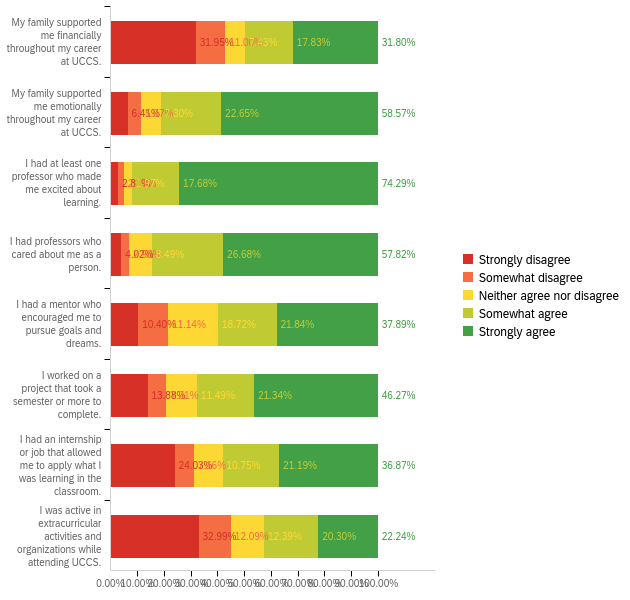 satis - Please indicate your level of agreement with the following statements pertaining to your experiences at UCCS.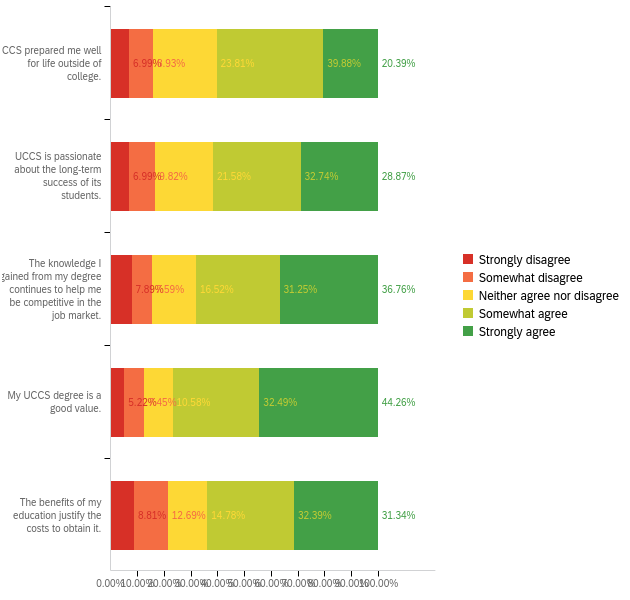 promoter - On a scale from 0-10, how likely are you to recommend UCCS to a potential student?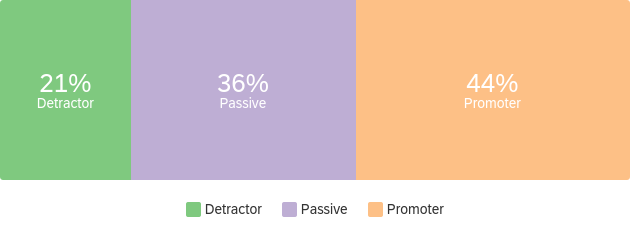 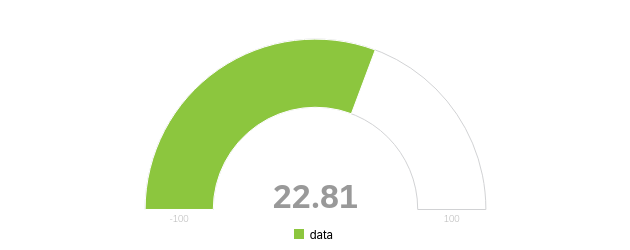 Job title:Growth LeadMortgage loan processorAssistant Director, Gateway Program SeminarRecruiterDirector of Communications and MembershipProfessional Counselor AssociateVP ACCOUNTINGInstructorSolutions AdvisorWorkplace Planning ConsultantRNLicensed Prof CounselorAsst food and beverage managerProgram Director, ASL & Deaf StudiesCorporate Services ManagerProgram ManagerGlobal Education FacilitatorCell TechnicianLogistics Management Specialist FellowPerformance DietitianTechnical Support Analyst ITRIO advisorSpecial education teacherRadiologic Technologist6th Grade TeacherProgram ManagerDirector of Clinical EducationElementary School TeacherCommunity Volunteer AmbassadorteacherRegistered NurseIntern3rd Grade TeacherSocial MediaSocial Service SupervisorSubstitute TeacherLicensed clinical social workerManagerContracting OfficerResearch EngineerMaster InstructorStudent DirectorPrevention & Outreach ManagerChief Information Security OfficerCommunity Telehealth Access CoordinatorManager, Community Giving and mountain accessControllerLecturerengineerEnrollment Services CoordinatorAdmin assistantEnglish TeacherDigital Marketing SpecialistPatient RepresentativeFNP-CGraduate AssistantSecurity AssociateSpecial Projects CoordinatorHealthcare AdministratorLab TechnicianContracting OfficerLead Software DeveloperRealtorAssistant Store ManagerOpera SingersLicensed professional counselor candidateESL TeacherManagerCSMEmployee Health and Wellness CoordinatorState teacher 1Anesthesiology ResidentCertified Residential AppraiserChief People OfficerWellness & Internal Programs AdministratorPsychiatric Mental Health Nurse PractitionerSchool CounselorOffice managerInsurance AgentCampus and Community CoordinatorTutorSenior Project ManagerTeaching AssistantSr. Financial AnalystMechanical EngineerWarehouse ManagerPolice OfficerMedical Laboratory ScientistProject AccountantTeacherSoftware engineerHR GeneralistMental Health ProfessionalFinancial AnalystDietitianMentor and CLDE CoordinatorIT Systems EngineerApplication EngineerGraduate Student Success CounselorLecturerAudit AssociateCFOSystems EngineerProduct Development ManagerExecutive OfficerDirector of OperationsFront End Web DeveloperCounselorCredit AnalystRet. Plan AnalystManager Admissions Process OperationsValidation Engineer IClinical dietitianSystems EngineerDirector of Behavioral HealthProgram AssociateTeacherDesign EngineerSports performance coachAmericorps Service MemberSoftware Developer SeniorSystems AdministratorParking Services SupervisorProgram DirectorEngineerBenefits ManagerCLDE TeacherProgram Manager of Clinical Quality for ITTeacherAdjutant/CaptainFNP-CEngineerLead TeacherIT AuditClinical PsychologistDeputy Program ManagerManufacturing EngineerSystems EngineerSpecial Education TeacherDirector, Office of Professional FormationRegistered NurseDirectorSchool CounselorSoftware EngineerEmergency Management SpecialistSenior Systems Test EngineerGifted Education FacilitatorProcess AnalystKindergarten teacherSenior AccountantParalegalClinical Instructor / ED RN (2 jobs)RNNurseCustomer Relationship AdvocateLoan ProcessorEducation & Information OfficerElementary Special Education TeacherAssistant Director, Sport ManagementAssociate Vice PresidentAssessment SpecialistSystems administratorProject CoordinatorTeacherAssistant DeanQuality Control AnalystBox Office Assistant ManagerOperations and Investment ManagerRegistered NurseEducational AideFront Office AssistantDirector of Community Training and EmpowermentSenior Manager, Strategy CommunicationsDonor Relations SpecialistDirector of Strategy, Exploration, and ExecutionLogistics ManagerDirectorMarketing ManagerRNInstructorWriter/AuthorPrimary TherapistGIS SpecialistAssociate Financial Service RepresentativePharmacistCustomer ServiceManager of Product Support, CRM AnalystDirector of Health ServicesCredit risk analystPsychotherapistSoftware engineerMedical AssistantSQA InternRenewal account managerFamily Medicine physician, hospitalistStaff AccountantBranch ChiefAnalystAdmissions CounselorRNExecutive DirectorNewborn Care SpecialistTalent Acqusition ProfessionalSr Global Real Estate Development Project ManagerProcess AnalystRegistered NurseSenior Embedded Firmware EngineerGlobal Compensation Design ConsultantSoftware engineerHousing Occupancy SpecialistProject ManagerHuman Resources Program Manager / HR & Faculty Affairs Program ManagerProperty\UBIT AccountantDevelopment CoordinatorRNStaff ScientistProgram ManagerCommunication FacultyHR GeneralistSpecial Education TeacherPolice OfficerProject ManagerAdministration assistantSchool CounselorProgram DirectorResearch RNMarketing and community development managerR&D EngineerSoftware Engineerresidence hall managerCyber security analystProgram ManagerJunior Cybersecurity AnalystDiversity, Equity, & Inclusion Program ManagerFamily Help SpecialistPolice officerTechnical advisorTeacherVR developerAcademic AdvisorSenior LibrarianBusiness Services AssistantDirector, Admissions, Recruitment, and EnrollmentRNOvernight stockerPhotographerPharmacy technicianLeadership Portfolio DirectorBehavioral Health CounselorInstructorServerTeacherArtistTeacherMembership Services ConsultantPresidentCommunications Team LeasFinancial AnalystFirmware engineerIC Design EngineerOffice Marketing CoordinatorNaResearch AssistantNurseFraud Claims InvestigatorTeacherLead TeacherTechnical Professional IICharge RNSoftware EngineerBusiness Management AnalystAuto Adjuster IIIRegistered NurseInstructional CoachSpecial education teacherAdvice Line NurseExecutive DirectorRetirement Client SpecialistStudent Midwife and director of community assessment for the local pregnancy centerVictim AdvocateContracts ManagerWrapping up role with local nonprofit on 8/31 to move to new roleSystems EngineerPhysician assistantJunior Software EngineerOffice AdministratorStaffing coordinatorNurseacademic advisorOperations ManagerGovernment Affairs SpecialistWorkforce Development SpecialistSenior EngineerAssistant Director of AdmissionsLIFE COACHChief ScientistAccountantParamedicPolice OfficerChief Systems EngineerBusiness AnalystResearch scientist/ director of r&dEducation & Information OfficerDefense Support of a Civil Authorities Executive Seminar and Table Top Exercise SpecialistCounter RepresentativeChildren’s Ministry DirectorSecurity officerToddler Lead TeacherBusiness AnalystAssistant ProfessorAutonomy/AI EngineerR.N. (L&D)Military Outreach CoordinatorIT analystBudget AnalystLoan Specialist sbaTransfer Admissions CounselorRNSr LecturerDeli ClerkNetworking & Marketing ManagerExecutive AssistantDirector of Advising and Learning EnhancementMDSales associateRegistered nurseTransition SpecialistCenter ManagerTax compliance supervisorRN,BSNAssistant DeanRNGeneral ManagerDishwasherDentistRegistered NurseProposal coordinatorEngineering Contingent WorkerRegistered NurseEducation and Training technicianRegulatory SpecialistNGB Services SpecialistProgram AnalystProject ManagementHR ManagerAdministrative & Compliance AssistantIT SupervisorUI DeveloperClinical nurse IAMTS Test Sys DevSales Program ManagerFourth Grade Science and Social Studies TeacherAssistant Program DirectorExercise PhysiologistAssistant Program DirectorOperational PlannerCEOCFOAccount ManagerDirector of MarketingRNGraduate Research AssistantED/LD TeacherCritical Care RNTechnical Support Senior ProfessionalMarketing SpecialistEngineer ILearning Delivery SpecialistFamily nurse practitionerRNSoftware EngineerCoordinator of Student InitiativesRNProgram Coordinator of Membership and CommunicationsWound & Ostomy Case ManagerManager of Student AccountsClinical nurse coordinator in the operating roomIT Security AnalystAccountantCNC OperatorRegistered NurseTherapistSenior LDRP AssociateProgram Assistant 1Cartographercataloging assistantLab DirectorProfessional Research AssistantFamily Nurse PractitionerClinical NurseAdministrative Prof.Physical Education TeacherAssociate BrokerOnline Grocery PickerWaitress ManagerChemistEmergency Medicine PhysicianGallery Preparator & Events DirectorOperations Research AnalystAcademic AdvisorCompliance Project Manager, Community Development DivisionAuto techAssistant Program DirectorDirector of Member ServicesMaintenance supervisorConservative & Sustainability ManagerGraduate AssistantCompliance survey specialistChemistry InstructorTeacherTeacherArtist & Art TherapistOperations Accounting SupervisorPretrial Services SpecialistWellness Center Office ManagerFinancial Aid AdvisorLand Law ExaminerRegistered DietitianProject ManagerManagementAdmissions AssistantAssistant ManagerSoftware EngineerProfessional Research AssistantPatient Experience Program ManagerCoordinator fo Civic Engagementprogram coordinatorMedical Laboratory TechnicianSocial Media StrategistFinance and HR ProfessionalAssistant ProfessorAssistant Director of First-Year Rhetoric and WritingSoftware InternBusiness AnalystFinancial Program ManagerBehavior TherapistAttorneyCNAAttorneyRNAnalystResearch AnalystBehavior Specialist/instructorManager, Product DevelopmentContracting OfficerDirectorVillaKids AssociateMainframe Hardware Systems AnalystTeacherSubrogation SpecialistProject EngineerBrand ManagerClaims AdjusterLead Case ManagerScrum MasterAssociate Research SpecialistOperations AssociateSr.Data ScientistSenior Project ManagerDesk AgentClosing AgentContracting SpecialistEngineering TechPhysical TherapistIndividual Giving OfficerEditorSoftware developerDrafterProject ManagerDonor Center TechnicianBusiness ManagerRNProgram Asst. ISubcontracts AdministratorCustodianLegal AssistantMaintenance WorkerHead CoachSystems integration analystTeacherProgram AdvisorProgram ManagerAnti-Money Laundering AnalystMarketing AmbassadorAccounting TechnicianProject ManagerCAD DrafterWater Distribution OperatorFinancial AnalystSubstitute TeacherDirector of Product DevelopmentData managerPersonal Finance SpecialistAssistant Director of DevelopmentDesktop Support LeadOperations AnalystAdmissions CounselorInstructional Support SpecialistPhysical therapy techRegistered NurseSenior ManagerSenior EngineerManager, ERC CIPcommissioning engineerAssociateMicrocomputer/Network TechnicianMedical lab assistant supervisorJob Location & Development CoordinatorFinancial AdministratorTechnical Analyst associateRetail ManagerLaw firm administratorMedicaid CoordinatorEnrollment Strategy AnalystSalesOperations Leadership AssociateInstructorKids club supervisorNetwork AdministratorGraduate Research AssistantDriverAdministrative Assistant IIISpecialtyEAP CoordinatorGIS AnalystConsultantAudit ManagerClinical CounselorAssistant Professor of Computer ScienceAdministrative Assistant /AP AR clerkLecturerResearch AssistantCase ManagerWriterGraduate student instructorProperty ManagereComm Marketing AssistantLife and Health RepresentativeSoftware EngineerFire & Theft Claims RepresentativeIT Web DeveloperFinancial Compliance Auditorresearch assistantTutorAthletic trainerClinical SupervisorMember Services CoordinatorProgram ManagerDeveloped EngineerCaseworkerLecturerRegistered Behavior TechnicianNurseProfessional Research AssistantCompensation analystPGA Golf ProfessionalLead Software EngineerRF EngineerLidar Technician IIAcademic SpecialistName of institution:Location (state):Area of study:Colorado State UniversityCOHigher Education AdminArizona State UniversityCommunicationsClub managers association of americaCOGolf businessDrake UniversityDes Moines, IowaDoctor of Philosophy in EducationCapellaOnlineMSN-EdJacksonville State UniversityAlabamaElementary EducationColorado CollegeCoreadingUniversity of Southern CaliforniaCASocial workSyracuse UniversityNew YorkProject ManagementUniversity of ColoradoBoulder, ColoradoAmerican HistoryDePaul UniversityIllinoisEducational leadershipTexas A&M UniversityTexasSport ManagementWebster Univ.ColoradoBusinessReal Estate SchoolSouth CarolinaReal EstateEastman School of MusicRochester, NYVoice Performance and OperaAdams state UniversityAlamosa COClinical mental healthGrand Canyon UniversityAZM.Ed. TESOLKansas City University of medicine and biosciencesMOMedicineUniversity of DenverColoradoHealthcare ManagementRegis CollegeMAMSNUniversity of DenverColoradoHealth administrationThe InstitutesOnlineCPCUUniversity of DelawareDelawareSociology and Criminal JusticeJohns Hopkins UniversityD.C.EconomicsNunyaSomewheresistanStudiesUniversity of WashingtonSeattle, WABusiness AnalysisArizona State UniversityBehavioral Medicinedenver college of nursingBSNPenn State World CampusAccountingBUMCDallas, TexasNutritionUniversity of Missouri School of MedicineMissouriMedicineUniversity of DenverColoradoJuris DoctorateUC DenverCOINFSUniversity of Colorado DenverColoradoCJSt Marys UniversityTexasLaw/Public AdministrationGeorge Washington universityDcNursingFielding Graduate UniversityCaliforniaClinical PsychologyASUArizonaTechnical CommunicationsUniversity of OklahomaOklahomaAccountingGrand Canyon UniversityAZNP programUniversity of DenverCOLawUniversity of Colorado DenverDenver, COLeadership for Educational Equity in Higher EducationUniversity of denverColoradoWebsite designAugusta UniversityGACurriculum and InstructionUniversity of CaliforniaCABiochemistryPickens Technical CollegeColoradoCosmetologyArizona State UniversityOnlineNonprofit Leadership and ManagementChamberlain UniversityUniversity of Colorado school of pharmacyColoradoPharmacyUniversity Of WisconsinWISpeech Language PathologyUniversity of NebraskaLincoln, NEMBAUniversity of Saint MaryKansasPhysical therapyRocky Vista University College of Osteopathic MedicineParker, COMedicineWestern Governors UniversityUtahMSNAuburn UniversityAuburn, AlConstruction ManagementCU AnschutzCOMSNCU BoulderColoradoMechanical EngineeringUNCColoradoMBAPikes Peak Community CollegeColoradoPeace Officer Training CertificationCapella universityMNCounselingUniversity of DenverCOLibrary and Information SciencesUniversity of Northern ColoradoColoradoBiomedical SciencesUniversity of North DakotaNorth DakotaForensic PsychologyCU DenverCOMBASouthern New HampshireNew HampshireFinanceXJTLUJiangsu, ChinaSustainable Energy TechnologyCSU-pCOAGACNP/FNP DNPNational College of MidwiferyDistance learning - HIMidwifery/Women’s HealthPenn StatePAHomeland securityRocky mountain collegeMontanaPhysician assistant studiesPPCCColorado SpringsParamedicineData ManagementUniversity of Northern ColoradoColoradoSport and Exercise ScienceUniversity of EdinburghScotlandEvolutionary GeneticsCUCOMDCentral Michigan UniversityMIMSAMississippi State UniversityMississippiAerospace engineeringMichigan State UniversityLansing, MIGISCreightonNebraskaDentistryGrand canyon UniversityPhoenix, AZElementary educationRegent UniversityVirginiaTV productionWalden UniversityMNPublic Policy & AdministrationColorado State UniveristyFt. Collins, COIOPSuffolk UniversityMassachusettsHealthcare AdministrationPennStateState College, PAMBAMaryville UniversityMissouriMBA - Sport Business ManagementColorado State UniversityColoradoBiomedical SciencesBaruch CollegeNew York, NYMBACU BoulderCOLawAustin Peay State UniversityTNIndustrial and Organizational PsychologySamford UniversityBirmingham, ALDoctor of Nursing PracticeThe Cleveland ClinicOHWound, ostomy, and continenceRegis UniversityCOSoftware EngineeringUniversity of DenverColoradoInternational StudiesUniversity of Minnesota Twin CitiesMNMaster of Business AdministrationUniversity of MissouriColumbia MissouriGeographySan Jose State universityCalifornia (online)Library and Information ScienceUniversity of WashingtonWashingtonMolecular and Cellular BiologyStony Brook UniversityNew YorkPhilosophyColorado State University-PuebloCOTeacher EducationUC San DiegoCAMD and PhDUniformed Services UniversityMDMedicineUNC School of Law, and now Georgetown LawDCLawUniversity of ArizonaArizonaSocial PsychologyUniversity of DenverColoradoNatural Resource ManagementGeorgia SouthernGAMATNaropa UniversityColoradoTranspersonal Counseling Psychology & Art TherapyUniversity of ColoradoDenverMBACU DenverColoradoAnesthesiaRochester Institute of TechnologyNew YorkScreenwritingSeward County Community CollegeKSMed lab techUniversity of OklahomNormanStrategic CommunicationUniversity of Colorado DenverDenver, CORhetoric and WritingWilliam and Mary Law SchoolVirginiaLawColorado State UniversityOnlineMBAArizona State UnviversityArizonaSpecial Education ABAPenn State Dickinson LawCarlisle PALawSouth UniversityGAMasters of Physician AssistantUniversity of DenverCOLawChamberlainILFNPArizona State UniversityArizonaEducationCu anschutzCOMPHUniversity of San DiegoCaliforniaCounselingChicago Community CollegeIlTemple UniversityPAHistoryNewman UniversityColoradoSocial WorkGannon UniversityPennsylvaniaElectrical engineeringUniversity of Wisconsin MadisonWisconsinEndocrinology and Reproductive PhysiologyAshford UniversityVermontOrganizational ManagementColumbia UniversityNew YorkPhysical therapyAMUOnlineMedicalWashington University in St louisMOOTGrand Canyon UniversityArizonaNursingRegisDenverCyber securityColorado StateCOM.EdGrand Rapids Theological SeminaryMichiganReligionCU DenverColoradoCurriculum and InstructionUTKnoxvilleSCMCentral washington UnviersityWashingtonGeologyCU Boulder (completed Masters), Virginia Tech (currently doing PhD)Colorado and VirginiaComputer Science and Computer EngineeringCSU PuebloColoradoEnglishColorado Technical UniversityColoradoMBALiberty UniversityVirginiaCounselorCSUColoradoNeuroscienceBarry universityFloridaPhysician assistantUniversity of DenverDenver, COCommunication ManagementUniversity of MichiganMichiganMolecular, cellular, and developmental biologycu bouldercophysicsTBDNorthcentral UniversityUtahMarriage and Family TherapyHuman Resources instituteCOHuman resourcesUniversity of ColoradoBoulderEngineering Management